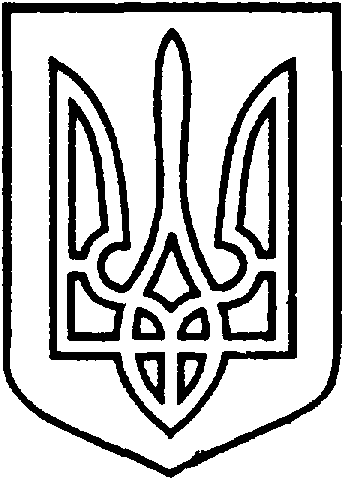 СЄВЄРОДОНЕЦЬКА МІСЬКА ВІЙСЬКОВО-ЦИВІЛЬНА АДМІНІСТРАЦІЯ  СЄВЄРОДОНЕЦЬКОГО РАЙОНУ  ЛУГАНСЬКОЇ  ОБЛАСТІРОЗПОРЯДЖЕННЯкерівника Сєвєродонецької міської  військово-цивільної адміністрації26 листопада 2021  року                                                              № 2422     Про включення до переліку другого типу об'єкту нерухомого майнаКеруючись частиною першою ст. 1, частиною дванадцятою ст. 3, пунктом 12 частини першої ст. 4, пунктом 8 частини третьої ст. 6 Закону України «Про військово-цивільні адміністрації», Законом України «Про місцеве самоврядування в Україні», Законом України «Про оренду державного та комунального майна», постановою Кабінету Міністрів України «Деякі питання оренди державного та комунального майна» від 03.06.2020       № 483, враховуючи звернення КП «Житлосервіс «Світанок» від 03.11.2021       № 5967 щодо включення об’єкту до переліку другого типу, зобовʼязую:Включити в перелік другого типу об’єкт нерухомого  майна, що належить до комунальної власності Сєвєродонецької міської територіальної громади та підлягає передачі в оренду без аукціону: 2.	 Дане розпорядження підлягає оприлюдненню.3.	Контроль за виконанням цього розпорядження покласти на                    першого заступника керівника Сєвєродонецької міської військово-цивільної адміністрації Ігоря РОБОЧОГО.Керівник Сєвєродонецької міськоївійськово-цивільної адміністрації  		 	Олександр СТРЮК №з/пНайменування обєктуІнв. №Адреса розташуванняХарактеристикаПлоща кв.мЦільове використанняБалансоутримувач –  КП «Житлосервіс «Світанок»Балансоутримувач –  КП «Житлосервіс «Світанок»Балансоутримувач –  КП «Житлосервіс «Світанок»Балансоутримувач –  КП «Житлосервіс «Світанок»Балансоутримувач –  КП «Житлосервіс «Світанок»Балансоутримувач –  КП «Житлосервіс «Світанок»Балансоутримувач –  КП «Житлосервіс «Світанок»Балансоутримувач –  КП «Житлосервіс «Світанок»1Будівлі Боровенської загальноосвітньої школи І-ІІ ступенівс. Боровеньки, вул. Миру, 29аБудівлі Боровенської загальноосвітньої школи І-ІІ ступенів у складі:Будівля школи 1255,3 кв.м, сарай 15,2 кв.м, сарай 14,5 кв.м, кочегарка 86,2 кв.м, уборна1371,2Розміщення бюджетної організації